Annexe  – Affiches_lauréates : informations complémentairesAction portée par Amélie JuhinChercheuses impliquées dans cette action : Dominique Chandesris, Lydie Ferrier, Isabelle Mirebeau, Sandrine Morin, Véronique Pierron-Bohnes, Marie-Amandine Pinault-ThauryAffiches de 15 lauréates de grands prix de la SFP (1 affiche/lauréate), réalisées par le graphiste Guillaume Saix (350 €HT/affiche) :Pendant la conférence, les affiches seraient téléchargeables par le biais de QR codes disséminés un peu partout sur les lieux. Une fois tous les QR codes récupérés et les affiches réunies, elles pourraient former une image finale, comme le logo de la SFP. En fin de conférence, un livret regroupant toutes les fiches pourrait être distribué (coût de réalisation et d’impression à définir).Après la conférence, les affiches seraient accessibles sur le site de la SFP sous différentes formes (feuilles individuelles ou réunies sur une vidéo dont le coût de réalisation est à définir) Pendant l’année 2023, les affiches pourraient être imprimées en grand format pour être exposées dans des lieux publics (ex : expositions en mairie) ou en petit format (ex : livret A5) pour être distribué dans les laboratoires ou à l’occasion de visites en collèges/lycées pour promouvoir la Physique auprès des jeunes femmes (prix d’impression à définir).La liste des lauréates pré-sélectionnées est donnée en ci-dessous, ainsi qu’un draft possible d’affiche réalisée par Guillaume Saix pour Madame Anne-Marie Lagrange. Lauréates de grands prix SFP pré-sélectionnées pour les affiches (ces personnes n’ont pas encore été contactées, nous le ferons dès accord de la SFP pour faire cette action)  Draft d’affiche de Madame Anne-Marie Lagrange réalisée spécialement par Guillaume Saix :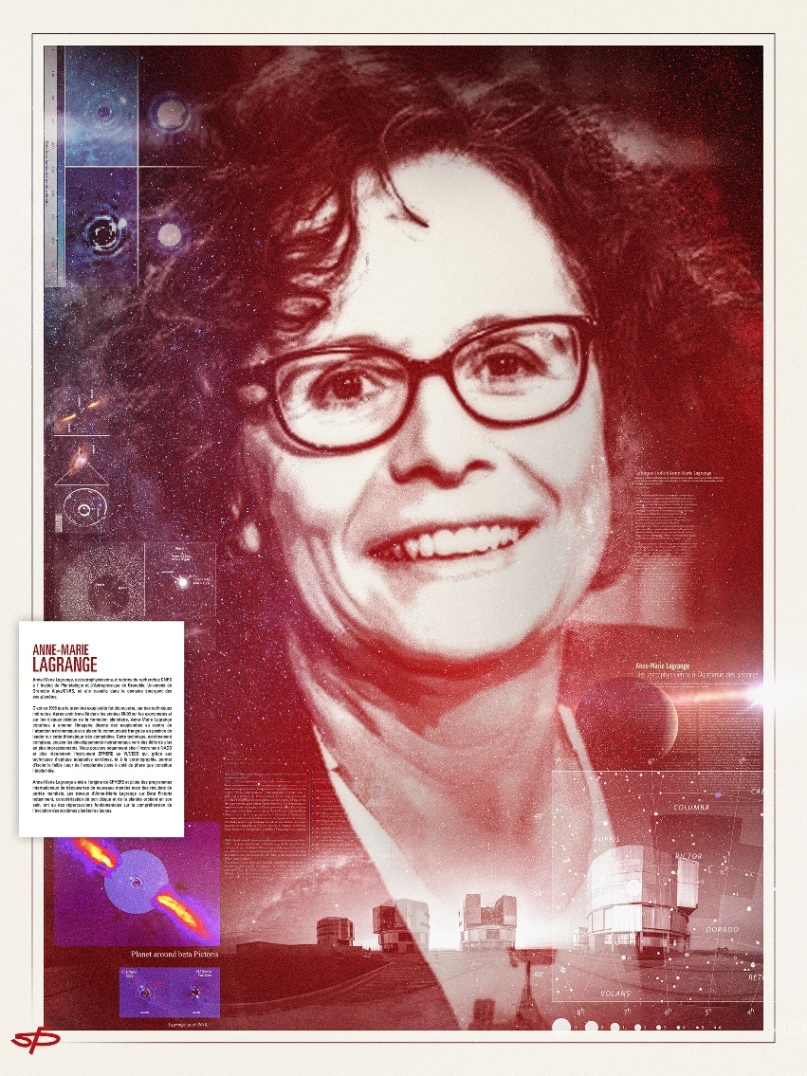 Année PrixNom Prénom2021-22 ??En attente de nomination2021Charpak-RitzCOUPRIE Marie Emmanuelle2020Gentner-KastlerREINING Lucia2020René PellatBRISSET Alexandra2019Daniel GuinierGUEPIN Claire2018HolweckGALAND Marina2017Jean RicardLAGRANGE Anne-Marie 2017Felix RobinDOWEK Danielle2017Saint-GobainHOURLIER-FARGETTE Aurélie2016Gentner-KastlerLAMBRECHT Astrid 2015Jean RicardBLOCH Jacqueline2015HolweckLEDOUX-RAK Isabelle2012HolweckGLEESON Helen 2012Yves RocardDE RANGO Patricia